АНАЛИТИЧЕСКАЯ СПРАВКАо работе ГБОУ СОШ № 541 Курортного района Санкт-Петербурга по профилактике ДДТТ и обучению детей ПДДГБОУ СОШ № 541 расположена по адресу: г. Санкт-Петербург, г. Сестрорецк, ул. Володарского, д. 12. Директор школы – Карпова Елена Витальевна.Согласно приказу № 267 от 24.08.2022 года, педагогом, ответственным за работу по профилактике детского дорожно-транспортного травматизма в 2022/2023 учебном году назначена заместитель директора по ВР – Борисова Юлия Юрьевна, профессиональное обучение(повышение квалификации) по данному направлению проходила ГБУ ДПО АППО Санкт-Петербурга – ноябрь 2022 год. Должностная инструкция № 279 от 30.08.2022 имеется, ответственный с ней ознакомлен.Имеется план работы ГБОУ СОШ № 541 по профилактике детского дорожно-транспортного травматизма и пропаганде безопасности дорожного движения на 2022/2023 учебный год, составлен с учетом ОО, ОГИБДД и РОЦ БДД. Мероприятия включены в план по воспитательной работе и планы классных руководителей.Обучение ПДД проводится в рамках программы учебного модуля «Дорожная безопасность» для учащихся 5-9 классов в курсе ОБЖ, а для учащихся начальной школы в курсе «Окружающий мир»  (в соответствии с учебным планом для основной образовательной программы начального общего образования). Кроме этого, беседы по ПДД проводятся с 1-11 класс классными руководителями на классных часах по программе, разработанной в ОО (Приказ № 174 от 01.06.2022 согласно рабочей программы воспитания и календарного плана на текущий год). В журналах проведения классных часов и инструктажей ведутся записи о проведенных занятиях, контроль администрации осуществляется регулярно.В школе имеются информационные стенды по профилактике ДДТТ, расположенные в холле 1 этажа, а также 8 уголков дорожной безопасности, расположенных в кабинетах начальной школы, которые обновляются регулярно. Схема безопасного подхода расположена на стенде 1 этажа. В дневниках учащихся 1-4 классов имеются схемы безопасного прохода к школе, а также памятки по БДД.Паспорт дорожной безопасности (далее Паспорт) имеется, обновлен и согласован в ОО и ОГИБДД в августе/сентябре 2022 года, общие сведения и схемы обновляются по мере необходимости, используются в работе. Паспорт размещен на сайте ОО в разделе БДД (https://www.школа541.рф/условия-обучения/обеспечение-безопасности/дорожная-безопасность/). Сведения и схемы безопасных маршрутов Паспорта, имеются у классных руководителей и лиц, назначенных ответственными за безопасность детей при проведении внешкольных мероприятий.Мобильный городок не имеется.В 2022/2023 учебном году вопрос ПДДТ обсужден на педагогических советах (31.08.2022 22.11.2023, 29.12.2022 27.03.2023, 31.05.2023 родительских собраниях (08.09.2022, 03.12.2022, 13.01.2023, 11.05.2023)Кроме того, в ГБОУ СОШ № 541 систематически ведётся работа, направленная на профилактику детского дорожно-транспортного травматизма. Проводятся тематические занятия, Единые дни детской дорожной безопасности,  конкурсы («Синквей по ПДД», «Дорожная безопасность», «Внимание дети!», «Акция памяти жертв ДТП», «Безопасное колесо», «СИМ»).Ведется кружок по ПДД («Безопасное колесо», педагог Герасименко Ю.А.) его посещают 20 человек. Имеется отряд ЮИД «Светофор»/ 15 человек, который принимает активное участие в различных акциях, флеш-мобах, конкурсах, посвященных ПДД, руководитель Чаплыгина Т.В.) Организована совместная работа с ДДТ «На реке Сестре» Курортного района СПб по договору № 2 от 01.09.2022 о сетевой форме реализации плана мероприятий в рамках оказания методической помощи, проведении организационно-массовой работы совместной деятельности в области воспитания законопослушных участников дорожного движения.Организована совместная работа с сотрудниками ОГИБДД Курортного района, сотрудники регулярно предоставляют информацию для обновления стендов, организовывают с учащимися беседы и пр.Обследование работы ГБОУ СОШ № 541 по ПДДТ проведено 04.03.2023, было рекомендовано администрации и педагогическому коллективу ОУ  продолжить профилактическую работу с детьми (пешеходы, пассажиры) и родителями по профилактике ДДТТ в следующем 2023/2024 учебном году.Имеются благодарности у ОУ, педагогов и детей по данному направлению деятельности (за 2022/ 20223 учебный год).Директор                                                                           Е.В.Карпова  Ответственный по ПДДТТ                                             Ю.Ю. Борисова   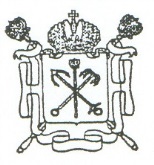 Правительство Санкт-Петербурга                                                                                                                                                        Начальнику ООиМП Курортного района Санкт-ПетербургаНачальнику ООиМП Курортного района Санкт-ПетербургаАдминистрация Курортного района  В.П.Барыгиной  В.П.БарыгинойГосударственное бюджетноеобщеобразовательное учреждение средняя   общеобразовательная школа № 541Курортного района Санкт-Петербурга(ГБОУ СОШ № 541 Санкт-Петербурга)ОКПО 47940785    ОГРН 1027812401539ИНН/КПП  7827001525/784301001Ул. Володарского д.12 литер Аг. Сестрорецк 197706Тел/факс 437 40 24____________№ ___________